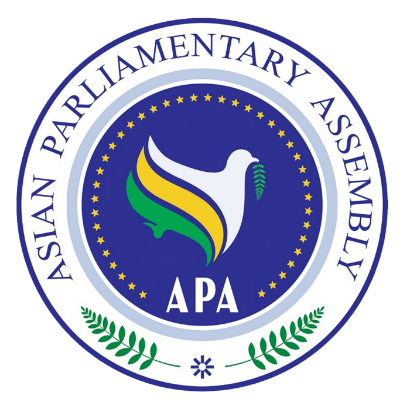 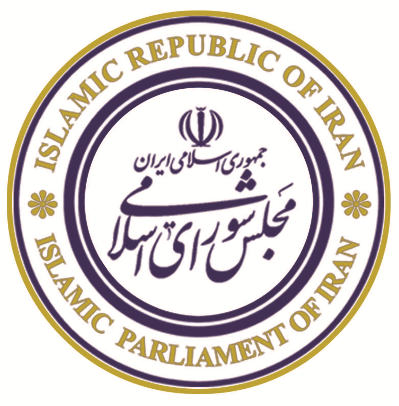 REGISTRATION FORMREGISTRATION FORMPlease fill in one form for each participating delegate in CAPITAL letters, and return  by 10 June 2019Kindly complete this form and send together with a scanned copy of the information page of the passport and 2 x 2 digital passport-sized photo, no later than 10 June 2019. Please forward 
(e-mail) the completed form to both the Host Secretariat as well as CC to the APA Secretariat:Host Secretariat:Email: apairan2019@gmail.comPhone: (+98-21) 33 440 322 - 3  Fax:      (+98-21) 33 440 321              (+98-21) 33 52 39 79DELEGATE DETAILSDELEGATE DETAILSDELEGATE DETAILSDELEGATE DETAILSCountry:Name of Parliament:Salutation(   ) Mr.             (  ) Ms.       (   ) Mr.             (  ) Ms.       (   ) Mr.             (  ) Ms.       First NameLast NamePosition(    ) Head of Delegation    (    )  Member of  Parliament     (    ) Officer(    ) Head of Delegation    (    )  Member of  Parliament     (    ) Officer(    ) Head of Delegation    (    )  Member of  Parliament     (    ) OfficerTel. No. Mobile No.Fax No.Email AddressPASSPORT DETAILSPASSPORT DETAILSPASSPORT DETAILSPASSPORT DETAILSPASSPORT DETAILSPASSPORT DETAILSPASSPORT DETAILSPASSPORT DETAILSPASSPORT DETAILSPassport TypePassport TypePassport Type(  ) Diplomatic     (    ) Official     (    ) Ordinary     (  ) Diplomatic     (    ) Official     (    ) Ordinary     (  ) Diplomatic     (    ) Official     (    ) Ordinary     (  ) Diplomatic     (    ) Official     (    ) Ordinary     (  ) Diplomatic     (    ) Official     (    ) Ordinary     (  ) Diplomatic     (    ) Official     (    ) Ordinary     Passport Number:Passport Number:Date of birth :Date of Issue:Date of Expiry:Place of Issue:Place of Issue:TRAVEL INFORMATIONTRAVEL INFORMATIONTRAVEL INFORMATIONTRAVEL INFORMATIONTRAVEL INFORMATIONTRAVEL INFORMATIONArrivalArrivalArrivalDepartureDepartureDepartureDateFlight NumberTimeDateFlight NumberTimeCC to APA Secretariat:Email: secretariat@asianparliament.orgPhone: (+98-21) 33517406 - 7Fax:     (+98-21) 33517408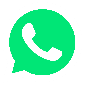 +98 (0) 912 312 63 60